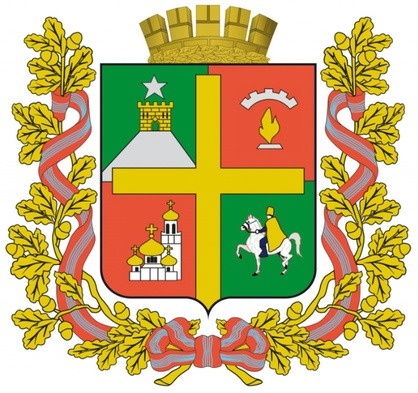 Комитет культуры и молодежной политикиадминистрации города СтаврополяСтавропольского края    ПРИКАЗ «…..» ……………… 2023 г.					                        №………  О внесении изменения в приказ руководителя комитета культуры и молодежной политики администрации города Ставрополя от 30 декабря    2022 г. № 353-ОД «Об утверждении Перечня должностей муниципальной службы комитета культуры и молодежной политики администрации города Ставрополя, при назначении на которые граждане обязаны представлять  о своих доходах, об имуществе и обязательствах имущественного характера, а также сведения о доходах, об имуществе и обязательствах имущественного характера своих супруги (супруга) и несовершеннолетних детей и при замещении которых муниципальные служащие обязаны предоставлять сведения о своих доходах, расходах, об имуществе и обязательствах имущественного характера, а также сведения о доходах, расходах, об имуществе и обязательствах имущественного характера своих супруги (супруга) и несовершеннолетних детей»В целях приведения в соответствие с действующим законодательствомПРИКАЗЫВАЮ:	1. Внести в приказ руководителя комитета культуры и молодежной политики администрации города Ставрополя от 30 декабря 2022 г. № 353-ОД «Об утверждении Перечня должностей муниципальной службы комитета культуры и молодежной политики администрации города Ставрополя, при назначении на которые граждане обязаны представлять сведения о своих доходах, об имуществе и обязательствах имущественного характера, а также сведения о доходах, об имуществе и обязательствах имущественного характера своих супруги (супруга) и несовершеннолетних детей и при замещении которых муниципальные служащие обязаны предоставлять сведения о своих доходах, расходах, об имуществе и обязательствах имущественного характера, а также сведения о доходах, расходах, об имуществе и обязательствах имущественного характера своих супруги (супруга) и несовершеннолетних детей» (далее – Приказ) изменение, изложив нумерационный  заголовок приложения к Приказу в следующей редакции:                                                                                            «ПриложениеУтвержденПриказом руководителя комитета культурыи молодежной политики администрации городаСтаврополя от 30 декабря 2022 года № 353-ОД»	2. Настоящий приказ вступает в силу на следующий день после дня его официального опубликования в газете «Вечерний Ставрополь».3. Контроль исполнения настоящего приказа оставляю за собой.Руководитель  комитета культуры имолодежной политикиадминистрации города Ставрополя                                                  Н.П. ГоловинПриказ подготовил:  Главный специалист отдела по сохранению культурно-исторического наследия и просветительской деятельностикомитета культуры и молодежнойполитики администрации города Ставрополя			И.В. Улыбашева Приказ согласовал:  Главный специалист – юрисконсульт отдела по организационной работе икультурно-досуговой деятельностикомитета культуры и молодежнойполитики администрации города Ставрополя							С.Л. Корнилова